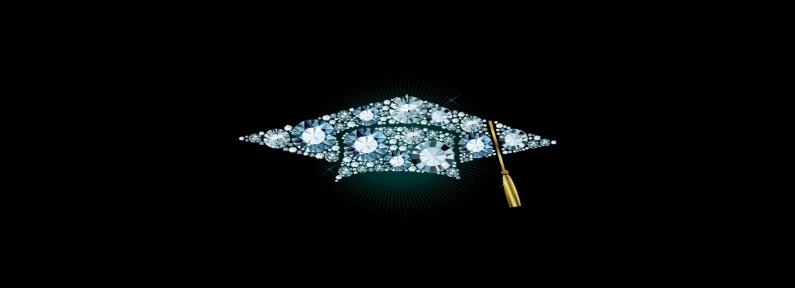 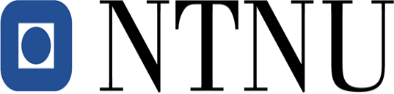 The Postdoc ActionREPORT FROM OUTGOING OR INCOMING RESEARCH STAYPlease send your short report to Ragnhild.Lofthus@ntnu.no at the latest one month after the end of the research stay. GENERAL INFONAME: DEPARTMENT:HOST INSTITUTION AND MAIN CONTACT (in case of outgoing mobility):NAME OF THE VISITING SCHOLAR (in case of incoming mobility):DURATION OF THE STAY (DATES):SELF-EVALUATION OF THE STAY(To which extent do you consider the stay as successfull and useful? To which extent were you able to reach the main goals? )OUTCOMES AND PLANS FOR FUTURE COLLABORATION (Please briefly mention here the main outcomes of the research stay, e.g., a scientific paper, if applicable: any plans for further collaboration, …)